1ª QUESTÃODetermine os valores (x,y) que são soluções do sistema  e .  2ª QUESTÃOA figura representa a planta de um sítio que foi dividido em duas partes, por meio de uma cerca medindo 1,3 quilômetros.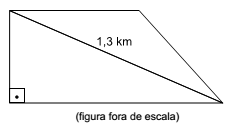 Da parte em formato de triângulo retângulo, sabe-se que um dos lados mede 700 metros mais que o outro. Visto isso, encontre a área dessa parte do sítio.RESOLUÇÃOVisto que a área de análise é somente a do triângulo retângulo, podemos ignorar o triângulo superior. Sendo assim, temos um triângulo retângulo de hipotenusa 1,3 km e catetos x e y.     1,3                                                        x                                                                         ySendo que foi dito que um dos lados do triângulo mede 700 m (ou 0,7 km) a mais que o outro. Visto isso, y=x+700.Sabendo disso, e também que o triângulo é retângulo, podemos utilizar o teorema de Pitágoras para encontrar o valor dos catetos.O teorema de Pitágoras diz que o quadrado da hipotenusa é igual a soma do quadrado dos catetos. Logo,=0=0 Podemos agora resolver a equação de segundo grau através da fórmula de Bháskara e encontrar o valor dos catetos.Sendo uma equação de segundo grau genérica , de acordo com a fórmula de Bháskara, sua resolução é dada por:Logos, os valores de x são:x= 0,5 km ou -1,2 km.Como estamos trabalhando com medidas de comprimento, devemos desconsiderar o valor negativo (-1,2 km). Visto isso o triângulo tem catetos:     1,3                                                      0,5                                                                         1,2Resta agora somente encontrar a área do triângulo, que é dada pelo produto da base pela altura dividido por dois.3ª QUESTÃOSeja f(x) = |2x² – 1|, x  R. Determine os valores de x para os quais f(x) < 1.RESOLUÇÃO:Sabemos que funções modulares resultam sempre em valores positivos. Visto isso, para que a função seja menor que 1, é preciso que ela também seja maior que -1, já que o módulo de valores abaixo deste resultariam em valores maiores que 1. Isto é:Visto isso, para que  é preciso que:Ou seja:Vamos agora fazer modificações algébricas na inequação para encontrar esses valores de x. Primeiramente vamos somar +1 em todas as partes da inequação:Agora vamos dividir tudo por 2:Por fim vamos tirar a raiz de todas as partes da equação:É aqui onde devemos ter cuidado, perceba que , visto isso, nossa inequação irá variar entre dois intervalos abertos:4ª QUESTÃODo quadrilátero ABCD da figura a seguir, sabe-se que: os ângulos internos de vértices A e C são retos; os ângulos CDB e ADB medem, respectivamente, 45° e 30°; o lado CD mede 2dm. Determine os lados AD e AB, em dm.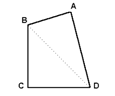 RESOLUÇÃO:Dados o ângulo interno do vértice C, o ângulo CDB e quanto mede o lado CD, podemos encontrar o valor do seguimento DB através da razão trigonométrica do cosseno em relação ao angulo formado pelos vértices CDB , que diz:  , ou seja,Encontrando o valor para o seguimento DB, e notando que este será a hipotenusa do triângulo ADB, visto que o mesmo está do lado oposto ao ângulo de 90º (oposto ao vértice A), utilizaremos a razão trigonométrica do seno e cosseno, em relacão ao angulo formado pelos vértices ADB, para encontrar os valores do lado AD e AB.Dessa forma,Logo, os lados AD e AB medem, respectivamente, dm e  dm.5ª QUESTÃOEncontrar o valor da seguinte expressão em função de “b”: . Quando a+c=3 e 3a-Cc=8, onde C é a maior raiz da equação .